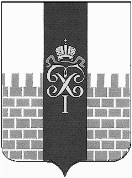 МЕСТНАЯ АДМИНИСТРАЦИЯ МУНИЦИПАЛЬНОГО ОБРАЗОВАНИЯ ГОРОД ПЕТЕРГОФ____________________________________________________________________________ПОСТАНОВЛЕНИЕот «06» февраля 2017г.	                                                                    №   9          	В соответствии с Бюджетным кодексом Российской Федерации, Положением о бюджетном процессе в МО город Петергоф и Постановлением местной администрации муниципального образования город Петергоф № 150 от 26.09.2013 года «Об утверждении Положения о Порядке разработки, реализации и оценки эффективности муниципальных программ и о Порядке разработки и реализации  ведомственных целевых программ и планов по непрограммным расходам местного бюджета МО  г. Петергоф» местная администрация муниципального образования город Петергоф		ПОСТАНОВЛЯЕТ:	1. Внести изменения в постановление местной администрации муниципального образования город Петергоф от 30.12.2016г. №149 «Об утверждении ведомственной целевой программы мероприятий, направленной на решение вопроса местного значения «Благоустройство территории муниципального образования, в т. ч. текущий ремонт придомовых и дворовых территорий, включая проезды, въезды, пешеходные дорожки, организацию дополнительных парковочных мест» на 2017 год» изложив приложение №1 к Постановлению  согласно приложению №1 к настоящему постановлению.            2.Приложения №2,3,4,7,9 к ведомственной целевой программе  оставить без изменений.3.  Постановление вступает в силу с даты официального опубликования.4.  Контроль за исполнением настоящего постановления оставляю за собой. Глава местной администрациимуниципального образования город Петергоф                          А.В. ШифманПриложение№1  к Постановлению МА МО город Петергоф от06.02. 2017г.№ 9                                                                                                                    Утверждаю                                                                                                                                                                                                                                                                                                                                                   Глава МА МО    г. Петергоф                                                                                               _______________ А.В. Шифман.                                                                                               «06» февраля 2017г.                                                                        ВЕДОМСТВЕННАЯ ЦЕЛЕВАЯ   ПРОГРАММАмероприятий, направленных на решение вопроса местного значения                                          «Благоустройство территории муниципального образования, в т. ч. текущий ремонт придомовых и дворовых территорий, включая проезды, въезды, пешеходные дорожки, организацию дополнительных парковочных мест»  на 2017 годЦели и задачи программы:  Цели программы:-  повышение уровня благоустройства территории муниципального образования;- создание благоприятных условий для проживания населения.                 Задачи программы:- улучшение качественного состояния территории муниципального образования;- структурное разграничение пространства на зоны;- улучшение эстетического восприятия окружающей среды;- формирование пешеходных пространств;Заказчик программы (ответственный исполнитель):Местная администрация муниципального образования город Петергоф(отдел городского хозяйства)Ожидаемые конечные результаты реализации целевой программы: - ремонт покрытия проездов и въездов - 16552,3 м2- ремонт пешеходных дорожек             -2074,6 м2 - устройство дополнительных парковочных мест-1581м2- восстановление газонов - 2055,0 м2-посадка кустарников-250шт- посадка деревьев - 15шт- Оказание услуг по разработке технической документации для выполнения плановых работ по текущему ремонту проездов, въездов. - 9 усл.в том, числе:Собственный проспект восточнее дома №18 ремонт покрытия проездов -2109,5м2 устройство дополнительных парковочных мест-1581м2 восстановление газонов - 2055,0  м2 посадка кустарников-250 шт посадка деревьев - 15шт4. Сроки реализации целевой программы: 1-4 квартал 2017годаПеречень мероприятий целевой программы, ожидаемые конечные результаты реализации и необходимый объём финансирования:Приложения:Расчёт стоимости ремонта покрытия проездов и въездов на 2017г. -2л.Расчёт стоимости ремонта покрытия пешеходных дорожек на 2017г -2лРасчёт стоимости на текущий ремонт асфальтобетонного покрытия внутриквартальных проездов до 5м2 и25м2, 300м2 Расчёт стоимости услуг «Оказание услуг по разработке технической документации для выполнения плановых работ по текущему ремонту проездов, въездов.» на 2017г. -2лРасчёт стоимости изготовление сметной документации на 2017г -1лРасчёт стоимости проверки сметной документации  на 2017г -1лРасчёт стоимости осуществления технического надзора на 2017г -1л Локальная смета №1. « Благоустройство территории с устройством дополнительных парковочных мест по адресу: г. Петергоф, Собственный проспект, восточнее д.18. - 20л.Локальная смета №2. « Благоустройство территории с устройством дополнительных парковочных мест по адресу: г. Петергоф, Собственный проспект, восточнее д.18. - 12 л.Акт обследования сохранения (сноса),пересадки зелёных насаждений и расчёта размера их восстановительной стоимости от 28.09.2015г.по адресу: г. Петергоф, Собственный проспект, восточнее д.18.-3л.Акт обследования сохранения (сноса),пересадки зелёных насаждений и расчёта размера их восстановительной стоимости от 30.11.2015г.по адресу: г. Петергоф, Собственный проспект, восточнее д.18.-3л.                                                            Приложение №1 к ведомственной целевой программе   УтверждаюГлава  местной администрациимуниципального образования город ПетергофА.В. Шифман.Расчёт стоимости к п.1 программы«Ремонт покрытия проездов и въездов».                  Главный  специалист  ОГХ                                                                 Ахметов И.Н.Приложение №2 к ведомственной целевой программе               УтверждаюГлава  местной администрациимуниципального образования город ПетергофА.В. Шифман.                                             Расчёт стоимости к п.2 программы«Ремонт покрытия пешеходных дорожек.»Ремонт пешеходных дорожек.              Главный специалист ОГХ                                                         Ахметов И.Н.                                                                             Приложение №4 к ведомственной  целевой программе               УтверждаюГлава  местной администрациимуниципального образования город ПетергофА.В. Шифман.Расчёт стоимости к п.4 программы«Оказание услуг по разработке технической документации для выполнения плановых работ по текущему ремонту проездов, въездов, пешеходных дорожек.»                  Главный специалист  ОГХ                                                                 Ахметов И.Н.            Приложение №5 к ведомственной целевой программе               УтверждаюГлава  местной администрациимуниципального образования город ПетергофА.В. Шифман.             Расчёт стоимости к п.5 программы «Изготовление сметной документации» Главный специалист ОГХ                                                               Ахметов.И.Н.       Приложение №6 к ведомственной целевой программе                          УтверждаюГлав  местной администрациимуниципального образования город ПетергофА.В. Шифман.Расчёт стоимости к п.6 программы «Проверка сметной документации».Главный специалист ОГХ                                                               Ахметов.И.Н.       Приложение №7 к ведомственной целевой программе                                       УтверждаюГлава  местной администрациимуниципального образования город ПетергофА.В. Шифман.                                                                        Расчёт стоимости к п.7 программы «Осуществление технического надзора».Главный специалист ОГХ                                                               Ахметов.И.Н.       Приложение №3 к ведомственной целевой программе               УтверждаюГлава  местной администрациимуниципального образования город ПетергофА.В. Шифман.Расчёт стоимости к п.3 программы работ «Текущий ремонт асфальтобетонного покрытия внутриквартальных проездов до 5м2, до 25м2, до 300м2».Главный специалист ОГХ                                                               Ахметов. И.Н.О внесении изменений в постановление местной администрации муниципального образования город Петергоф от 30.12.2016г. №149 «Об утверждении ведомственной целевой программы мероприятий, направленной на решение вопроса местного значения «Благоустройство территории муниципального образования, в т. ч. текущий ремонт придомовых и дворовых территорий, включая проезды, въезды, пешеходные дорожки, организацию дополнительных парковочных мест» на 2017 год»№п/пНаименование мероприятияОжидаемые конечные результатыОжидаемые конечные результатыСрок исполнения мероприятияНеобходимый объём финансирования(тыс. руб.)№п/пНаименование мероприятияЕдиница измеренияКол-воСрок исполнения мероприятияВсего1.Ремонт покрытия проездов и въездов.кв. м10112,82-4 квартал10 222,92.Ремонт покрытий дорожек.кв. м2074,62-4 квартал3 003,4            3Текущий ремонт асфальтобетонного покрытия внутриквартальных проездов до 5м2. до 25м2, до 300м2кв. м4330,02-4 квартал 4 693,84Оказание услуг по разработке технической документации для выполнения плановых работ по текущему ремонту проездов, въездов, пешеходных дорожек.усл.91-4 квартал1 080,0        5Изготовление сметной документации усл.11-4 квартал179,26Проверка сметной документации усл.11-4 квартал53,87Осуществление технического надзора.усл.11-4 квартал337,08Благоустройство территории по адресу: Собственный проспект восточнее д.18 с организацией дополнительных парковочных мест.кв. м58002-4 квартал10 162,29Восстановительная стоимость зелёных насаждений при благоустройстве территории по адресу: Собственный проспект восточнее д.18усл.12-4 квартал421,8Итого30 154,1№п/п                 АдресЕдиница измеренияОбъём работСметная стоимость работ .                   руб.Ремонт покрытия проездов и въездовРемонт покрытия проездов и въездовРемонт покрытия проездов и въездовРемонт покрытия проездов и въездовРемонт покрытия проездов и въездов1ул. Троицкая д.11д.15а. кв. м.1063,0622 119,492ул. Шахматова д.2 корп.1 кв. м.886,0812 585,82 3ул. Шахматова д.14 корп.3кв. м.892,01 005 728,414ул. Шахматова д.16кв. м.580,0728 993,785ул. Шахматова д.16 корп.3кв. м.518,0492 505,516ул. Шахматова д. 12 корп1,2кв. м.818,0620 525,827ул. Чебышевская д.8 корп.1кв. м.1380,81 437 576,338Ботаническая д.7 корп.2кв. м.552,0611 147,859ул. Луизинская до ГСК-2 кв. м.914,01 084 045,5210ул. Аврова д.13Акв. м.609,0585 741,0611Ремонт покрытия проезда (адреса будут уточнены по результатам весеннего осмотра территории МО город Петергоф)кв. м.1900,02 221 930,00ИТОГОкв. м.10112,810 222 899,59№п/п                 АдресЕдиница измеренияОбъём работ  Кв.мСметная стоимость работ.                                 руб.1Санкт-Петербургский проспект д.6/6кв. м.     250388 654,773между Шахматова д.14корп1. и Ботанической улицей. кв. м.70,0 56 039,474  д. 14к.4 и д.№12 к.3 по Бульвару Разведчикакв. м.120  138 160,775ул. Чебышевская д.14к.1(от угла дома до автобусной остановки)кв. м.      200287 177,366ул. Чичеринская д.9 корп.2кв. м.297,6317 725,037ул.Чебышевская д.12 корп.2кв. м.95,4108 949,198ул.Ботаническая д.3 корп.5кв. м.255,2807 990,449ул. Разводная д.12кв. м.486,4476 067,4610Ремонт покрытия пешеходных дорожек на территории МО город Петергоф.(по обращениям граждан)кв. м.300422 565,13   Итого2074,63 003 329,62            №п/п                 АдресЕдиница измеренияЕдиница измеренияОбъём работСтоимость (в т. ч. НДС), руб.Стоимость (в т. ч. НДС), руб.Примечание.Ремонт покрытия проездов, въездов, пешеходных дорожек.Ремонт покрытия проездов, въездов, пешеходных дорожек.Ремонт покрытия проездов, въездов, пешеходных дорожек.Ремонт покрытия проездов, въездов, пешеходных дорожек.Ремонт покрытия проездов, въездов, пешеходных дорожек.Ремонт покрытия проездов, въездов, пешеходных дорожек.Ремонт покрытия проездов, въездов, пешеходных дорожек.Ремонт покрытия проездов, въездов, пешеходных дорожек.1ул. Троицкая д.11д.15а.ул. Троицкая д.11д.15а. кв. м.1063,01063,0   120 000,02ул. Шахматова д.2 корп.1;ул. Шахматова д.2 корп.1;кв. м.886,0886,0    120 000,03ул. Шахматова д.14 корп.3;ул. Шахматова д.16;ул. Шахматова д.16 корп.3;ул. Шахматова д. 12 корп.1,к.2 :ул. Шахматова д.14 корп.3;ул. Шахматова д.16;ул. Шахматова д.16 корп.3;ул. Шахматова д. 12 корп.1,к.2 : кв. м..2 808,02 808,0    120 000,04ул. Чебышевская д.8 корп.1ул. Чебышевская д.8 корп.1кв. м.1380,81380,8120 000,05ул. Ботаническая д.7 корп.2; ул.Чичеринская д.9 корп.2            ул. Ботаническая д.7 корп.2; ул.Чичеринская д.9 корп.2            кв. м.849,6849,6120 000,06ул. Луизинская до ГСК-2 ул. Луизинская до ГСК-2 кв. м.914,0914,0120 000,07ул. Аврова д.13Аул. Аврова д.13Акв. м.609,0609,0120 000,08Собственный проспект восточнее д.18Собственный проспект восточнее д.18кв. м.5 800,05 800,0120 000,09ул. Разводная д.12ул. Разводная д.12кв. м.486,4486,4120 000,0ИТОГОИТОГО1 080 000№п/пНаименование работСтоимость    работв тыс.руб% от стоимости работИтого (в т. ч. НДС), в тыс. руб.1Изготовление сметной документации   (1% )   17920,11179,2 Итого:179,2№п/пНаименование работСтоимость    работв тыс.руб% от стоимости работИтого (в т. ч. НДС), в тыс. руб.1Проверка сметной документации (0.3%)   17920,10,353,76 Итого:53,76№п/пНаименование работСтоимость    работв тыс.руб% от стоимости работИтого (в т. ч. НДС), в тыс. руб.1  Осуществление технического надзора    (1,2% )  28 075,01,2336,91 Итого:336,91№п/пНаименование работОбъём работ          м2Сметная стоимость   руб.1   Текущий ремонт асфальтобетонного покрытия внутриквартальных проездов до 5м2. до 25м2, до 300м24330,0 4 693 728,39 Итого:4330,04 693 728,39